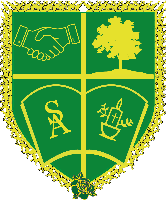 ST ANTONY’S CATHOLIC PRIMARY SCHOOL TO KNOW YOU MORE CLEARLY 2023-2024EYFS – NURSERY AND RECEPTIONAUTUMNAUTUMNSPRINGSPRINGSUMMERSUMMEREYFS(Nursery & Reception)HEAR BRANCH 1CREATION AND COVENANT BRANCH TWO PROPHECY AND PROMISEBRANCH THREEFROM GALILEE TO JERUSALEMBRANCH FOUR FROM DESERT TO GARDEN BRANCH FIVE TO THE ENDS OF THE EARTH BRANCH SIX DIALOGUE AND ENCOUNTEREYFS(Nursery & Reception)HEAR God made our beautiful world and everything in it.God made me.Mary was going to have a baby.His name will be Jesus.Jesus was born in Bethlehem.Shepherds hurried to see Mary and Joseph and baby Jesus.The Wise Men visit Jesus.Jesus welcomes the little children.Jesus blesses the little children.Lent is a time to care for others. Jesus died on a cross. It is a sad time. Jesus was given new life by God his Father.Jesus rose and everyone celebrates.Love God and love everyone (Great Commandment)Jesus went back to his Father.He sent a special friend, the Holy Spirit, to look after us.DIALOGUEFriends of Jesus: Hear a simple life of St Peter and St Paul, friends of JesusBELIEVEGod made me.God loves me. God loves everyone.God made the wonderful world.The Annunciation.The Nativity. The Shepherds visit the manger.Jesus was born for everyone.Caring for other in Lent.Jesus died on a cross.Jesus rose and we celebrate.The Holy Spirit is our friend. The Holy Spirit looks after us.DIALOGUEFriends of Jesus: Hear a simple life of St Peter and St Paul, friends of JesusCELEBRATEThe words and actions of the Sign of the Cross.Give thanks for God’s Wonderful World.Advent Wreath. The tradition of the crib.Nativity celebration.The Glory Be is a special prayer.Simple signs of Lent – colour purple, seeds, growing.Simple signs of Easter – colour white, growth, Easter Garden.The parish church is a special place where we meet our friends. We sing and say prayers.ENCOUNTER Talk with a local or school community member about their faith and what it means to them Encounter music, food, smells, tastes and clothing to enrich experiencesLIVELook after me.Look after God’s world.Celebrate Advent, it is a time to get ready for Christmas.God sent Jesus to love us all Show love to everyone like Jesus.Care for others. Celebrate with signs and symbols – Hot Cross Buns, garden growth, Easter eggsThe parish church. We gather with friends at church, especially on Sunday ENCOUNTER Talk with a local or school community member about their faith and what it means to them Encounter music, food, smells, tastes and clothing to enrich experiences